DOMANDA DELL’ INDENNITA’ UNA TANTUM PER I LAVORATORI  AUTONOMI E DEI TITOLARI DI IMPRESA OPERANTI  NELL’AREA DEL SISMA ( Art.45 comma 4 del Dl N.189/2016 Convertito In Legge N.229 Del 15/12/2016 “ Interventi urgenti  a favore  delle popolazioni colpite dal sisma  del 24/8/2016 “ e  Convenzione  Ministero del Lavoro e Politiche Sociali, Ministero dell’Economia e delle Finanze, Presidente della Regione Marche del 20 gennaio 2017)Alla Regione Marche					Servizio attività Produttive lavoro IstruzionePF Lavoro e Formazione  Coordinamento Servizi Territoriali di Formazione e LavoroVia Tiziano 44 60125  ANCONAIl sottoscritto  ________________________________________CF/PIVA_____________________________ChiedeChe gli venga concessa l’indennità una tantum prevista  dall’art.45, comma 4 del DL 189/2016 convertito con modificazioni nella legge 15/12/2016 n. 229, in quanto ha dovuto sospendere la propria l’attività presso la sede operativa sita in  Via___________________Comune di __________________Provincia di___avvenuta nel  periodo:dal___________al______________ a causa del sisma del_________A tal fine,  ai sensi degli articoli 46 e 47 del DPR 445 del 28/12/2000, consapevole delle conseguenze penali previste agli artt. 75 e76 del DPR n.445/2000, per chi attesta il falso sotto la propria responsabilità, dichiara quanto segue:Di essere nato a__________________il________________Di essere residente nel Comune di ____________________Provincia di_____ in Via____________________n._____Di essere titolare di rapporto di agenzia e di rappresentanza commerciale  con sede operativa nel Comune di _________________o di operare esclusivamente/prevalentemente  nel Comune di _______________________(Provincia  ___), Di essere collaboratore coordinato e continuativo  presso la ditta_________________________sita nel Comune di_________________________(Provincia____ ) Via ____________________ dalla data del  _______________Di essere titolare dell’impresa/Studio professionale/lavoratore autonomo  avente sede operativa nel Comune di____________________Provincia di ____in Via______________________________Di essere Iscritto alla  forma obbligatoria  di previdenza e assistenza_________________________Di aver dichiarato l’inagibilità del fabbricato, casa di abitazione, azienda, studio professionale all’Ufficio delle Entrate e dell’INPS sede di_______________________*Che dell’indennità una tantum  venga accreditata sul conto corrente bancario/postale  a me intestato  avente il seguente codice IBAN :_  _ _ _ _ _ _ _ _ _ _ _ _ _ _ _ _ _ _ _ _ _ _ _ _______________________________ _ _ _ _ _ _ _ _ _ _Così come previsto dal comma 4, dell’art. 45 del D.L. 189/2016, convertito, con modificazioni , dalla legge n. 229/2016, Il richiedente, dichiara che l’indennità “una-tantum” viene richiesta nel rispetto della normativa europea e nazionale in materia di aiuti di Stato  (regime “de minimis”)Il sottoscritto , consapevole delle responsabilità civili e penali stabilite all’art.76 del DPR 445/2000 per coloro che rendono dichiarazioni mendaci, dichiara che  tutte le notizie e le informazioni contenute nella presente domanda  rispondono a verità e si impegna sotto la propria personale responsabilità a comunicare tempestivamente ogni variazione che dovesse intervenire rispetto a quanto dichiarato nella presente domanda.Si autorizza il trattamento dei dati ai sensi del  D.Lgs. n.  196 del 30 giugno 2003 e smiIl referente  per la domanda è___________________________in qualità di___________________________Telefono_________________indirizzo mail____________________________________________________Data______________					Firma__________________________	*per le attività ubicate nei comuni di Ascoli Piceno, Macerata, Fabriano  il richiedente dovrà allegare la dichiarazione di inagibilità del fabbricato, casa di abitazione, studio professionale o azienda inviata all’Ufficio delle Entrate e all’INPS territorialmente competenti			Alla domanda va allegato copia fotostatica di un documento di identità del richiedente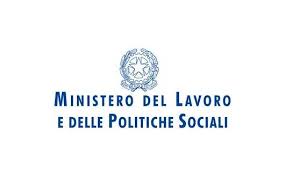 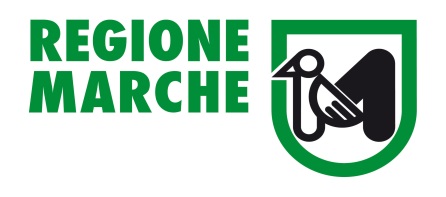 